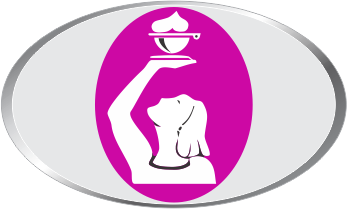 Zbornica zdravstvene in babiške nege Slovenije –Zveza strokovnih društev  medicinskih sester, babic in zdravstvenih tehnikov SlovenijePredlog za podelitev ZLATEGA ZNAKAPREDLAGATELJ** Posamezni člani, regijska strokovna društva, strokovne sekcije ter drugi organi in delovna telesa Zbornice – Zveze. Člani morajo za predlaganega kandidata pridobiti še podporo regijskega strokovnega društva, strokovne sekcije oziroma drugega organa ali delovnega telesa Zbornice – Zveze.KANDIDAT/KANDIDATKA**Izpolnijo strokovne službe Zbornice – ZvezePri vsakem od kriterij navedite kratko obrazložitev:Uspešno poklicno delo na področju zdravstvene in babiške nege:Kakovostno in učinkovito organizacijsko delo v dejavnosti zdravstvene in babiške nege:Prispevek k uspešnemu uresničevanju programov zdravstvene in babiške nege in zdravstvenega varstva:Prispevek k humanizaciji odnosov v zdravstvu:Uspehi pri doseganju ciljev, uresničevanju ter uveljavljanju nalog Zbornice - Zveze:Prispevek k izboljšanju zdravstvenega stanja prebivalstva:Raziskovalno delo:Pomembno publicistično delo: Dodatna kratka obrazložitev:Kraj:      								Datum:      Lastnoročni podpis predlagatelja: ______________________Priloga:Življenjepis kandidataNAZIVOSEBATELEFONE-NASLOVIME IN PRIIMEKNASLOVE-NASLOVDOSEŽENA IZOBRAZBAZAPOSLITEVŠTEVILO LET DELA V ZDRAVSTVENI ALI BABIŠKI NEGIŠTEVILO LET DELA V ZDRAVSTVENI ALI BABIŠKI NEGIČLAN ZBORNICE – ZVEZE**DA          NEŠTEVILKA ČLANSKE IZKAZNICE**NEPREKINJENO ČLANSTVO ZADNJIH 10 LET**DA          NE